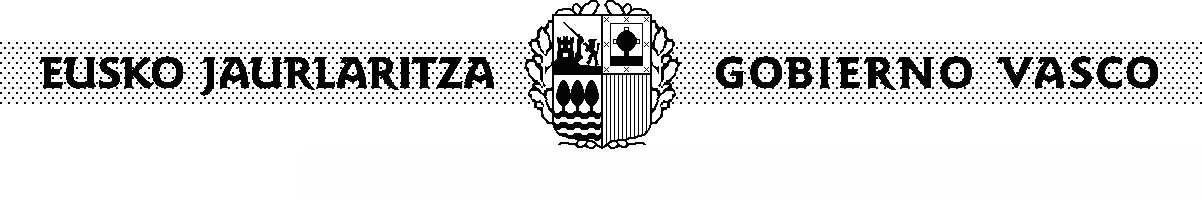 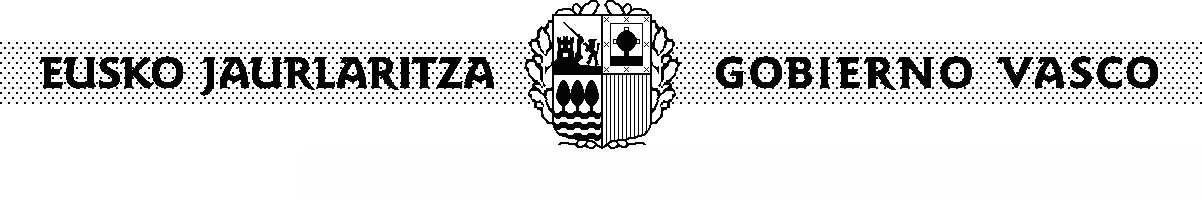 JUSTIFIKAZIO EGIAZTAGIRIAjaunak/andreak, Udal/Entitateko kontuhartzaileak edo idazkariak-kontu-hartzaileak,EGIAZTATZEN DU:Euskadiko Irakurketa Publikoko Sarearen barruan dauden liburutegietako titularrak diren Euskal Autonomia Erkidegoko udalei edo udal liburutegi publikoak kudeatzeko eskudun diren toki-erakundeei beren liburutegietan teknologia berriak ezartzeko edo/eta garatzeko diru-laguntzak emateko modua egungo aginduak arautzen duen babesean emandako laguntzen esparruan, gastu hau egin dela:Honako finantziazio-iturrien kontura:Izpta.: (Kontuhartzailearen edo Idazkariaren/Kontuhartzailearen sinadura)(e)n	(e)an                        KULTURA SAILBURUORDEAElementuen banakako zerrendaGastuaren zenbatekoaGuztiraEntitateaGastuaren zenbatekoaKultura eta Hizkuntza Politika SailaUdala/Mankomunitatea/PartzuergoaGuztira